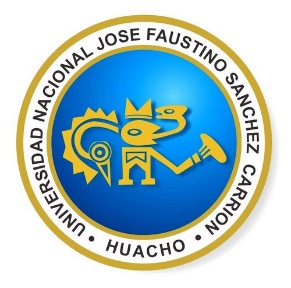                 Universidad Nacional José Faustino Sánchez Carrión.                                                                                                      FACULTAD DE EDUCACIÓN.                                                                                     SILABO               SERVICIO AL GRADUANDO IINFORMACIÓN GENERAL:Asignatura                        : Servicio al Graduando ICódigo                               : 902Créditos                            : 04Ciclo                                  : IXHoras Semanales              : 08 Hrs. Semestre Académico        : 2018 - IEscuela                              : C.S y T. Prerrequisito                    : Practica discontinua IIDepartamento Académico : Ciencias de la Educación y Tecnología EducativaDocente                             : Sergio Rafael Mazuelos CardozaCorreo Electrónico           : sermazcar@hotmail.com SUMILLA:La asignatura propone ejercitar al futuro docente en el desarrollo de la gestión educacional realizando los procesos de planificación, organización, educación y control del proceso educativo, incorporándolo en la IE. Desde el inicio de las acciones educativas hasta el final de las mismas. Elabora, implementa y desarrolla proyectos de apertura y funcionamiento de proyectos educativos. Se identifica con las actividades de investigación para la elaboración de tesis.COMPETENCIAS GENERALES:1.    Participar en el planeamiento, implementación organización, conducción y evaluación del proceso de aprendizaje, integrándose a la institución educativa.2. Consolidar los conocimientos adquiridos, habilidades, actitudes, destrezas que permitan su ejecución en la tarea educativa.3.  Participar en la elaboración y análisis del documento e instrumentos de la práctica docente.4.  Participar en la formulación y elaboración de unidades de aprendizaje, actividades significativas.5.  Identificar los problemas de aprendizaje, comportamientos y plantear las alternativas de solución.PROGRAMACIÓN DE UNIDADES DIDÁCTICAS:METODOLOGÍA:El carácter teórico práctico de la asignatura incide en el desarrollo de sus habilidades y uso de técnicas y procedimientos propios, por lo que se desarrollará con la aplicación de los siguientes métodos: para el aspecto teórico, exposiciones orales, dialogo y discusión, enseñanza de grupo, dialogo y debate, observación dirigida, exposiciones temáticas, dinámicas grupales, lectura analítica, discusiones dirigidas,  toma de decisiones, actitud crítica, juicios de valor, participación creadora, reflexión, y auto evaluación, promoviendo la investigación mediante la realización de trabajos de clases simuladas y reales.MEDIOS Y MATERIALES DE APRENDIZAJE:Los medios más resaltantes serán: el proyector multimedia y los audiovisuales, Entre los materiales  se cuenta con lo básico incluyente en una clase simulada y real, etc.EVALUACIÓN:              Las evaluaciones serán de acuerdo al reglamento académico vigente y cronograma oficial.•	La Evaluación del aprendizaje del alumno es  integral, formativa y permanente, se tomara en cuenta la   nota vigesimal, siendo la nota aprobatoria de once (11). •	Asistencia mínima del 70 %•	El promedio final (PF) se obtendrá de: PF= P1 (0.35) + P2 (0.35) + P3 (0.30)BIBLIOGRAFÍA:1.   MINISTERIO DE EDUACION; Diseño curricular nacional educación básica regular.2.   SERRA GUTIERREZ, HUGO: Como elaborar Proyectos, Colección mesa redonda – Cooperativa editorial magnético – Lima 1995.3. MINISTERIO DE EDUCACION: Guía de proyecto de innovación pedagógica 2002.4.   AGUADO TERESA: Proceso de enseñanza. España editorial. Mc Graww Hill.5. CAGNE RUBEN: Principios básicos de aprendizaje. Editora interamericana México 1999. 6. HINOSTROZA DE CELIS, GLORIA: Talleres pedagógicos Dolmes Ediciones SA Santiago 1996.7. COELLO CESAR, El constructivismo en el aula. Editorial Grau. Barcelona 1993.8.-MUZAS MARIA, Diseño de diversificación curricular- Lima 1996.                                                     Huacho, Abril del 2018SEMANAUNIDADES DIDÁCTICASCAPACIDADESCONTENIDOS BÁSICOSESTRATEGIAS DIDÁCTICASCÓDIGOS BIBLIOGRÁFICOS1 y 23 y 45 y 67 y 8I. Documentos normativos de gestión.-Analiza e interpreta las normas básicas en la práctica pre profesional.-Analiza e interpreta los documentos normativos de la gestión de una IE.- Analiza con espíritu crítico la estructura del PEI.- Analiza con espíritu crítico los documentos técnico pedagógico.Normas básicas de la práctica pre profesional.Asistencia, Iniciativa, Ética, Profesionalismo, Asertividad, Responsabilidad.- Ley general de educación 28044 – MOF – PAT – RI.- Proyecto educativo institucional – estructura.- Documentos técnicos pedagógicos de aula.- Clases teóricas- Trabajos individuales.- Trabajos grupales.-Exposición individual y grupal.1239101112II. Planeamiento, conducción y evaluación del proceso enseñanza aprendizaje.- Conoce los organismos de concentración y apoyo pedagógico en las I.E.- Elabora y sustenta sesiones de aprendizaje.- Diseña y aplica sesiones de tutoría.- Elabora materiales didácticos como un soporte para el desarrollo de las estrategias en las áreas de aprendizaje. Ejecuta un proyecto de proyección a la comunidad.-Organismos de concentración y apoyo educativo – CONEI- Sesión de aprendizaje – estructura – Procesos.- Sesiones de tutoría para la formación integral – estructura – procesos – meta cognición.- Elaboración de material educativo – proyección a la comunidad.- Clases practicas- Trabajos individuales.- Trabajos grupales.-Exposición individual y grupal.413541314151617III. Ejecución de actividades de aprendizaje.- Elabora la matriz curricular de las actividades cronogramadas.- Elabora actividades significativas.- Comprende, expresa y produce textos.- Elabora medios y materiales multiuso para una sesión de aprendizaje.- Aplica los conocimientos teóricos y prácticos de los contenidos desarrollados.- Matrices de la programación curricular.- Unidades didácticas – unidades de aprendizaje – Proyecto de aprendizaje – Módulos.- Elabora textos relacionados con el quehacer educativo.- Material educativo.- Evaluación Final.- Clases practicas- Trabajos individuales.- Trabajos grupales.-Exposición individual y grupal.74513